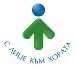 ЗАПОВЕД№ ОКД-01-02-3В. Търново, 29.12.2023 г.На основание чл. 32, ал. 1 от Закона за администрацията, във връзка с чл. 22, ал. 2 от Закона за регионалното развитие и чл. 48 от Правилника за прилагане на Закона за регионалното развитиеО  П  Р  Е  Д  Е  Л  Я  МПОИМЕННИЯ СЪСТАВ НА ОБЛАСТЕН СЪВЕТ ЗА РАЗВИТИЕ НА ОБЛАСТ ВЕЛИКО ТЪРНОВО ПРЕДСЕДАТЕЛ: Ивайло Здравков – Областен управителЗАМ. ПРЕДСЕДАТЕЛ: Валентин Михайлов – Заместник областен управителСЕКРЕТАР: Цанко Стефанов – Областна администрация Велико ТърновоЧЛЕНОВЕ: Даниел Панов - Кмет на община Велико Търново;Николай Рашков - Кмет на община Горна Оряховица;Дилян Млъзев - Кмет на община Елена;Петър Ганев - Кмет на община Златарица;Васил Христов - Кмет на община Лясковец;Емануил Манолов - Кмет на община Павликени;Георги Чакъров - Кмет на община Полски Тръмбеш;Генчо Генчев - Кмет на община Свищов;Йордан Цонев - Кмет на община Стражица; Пламен Чернев - Кмет на община Сухиндол; Венцислав Спирдонов - Общински съвет Велико Търново; Огнян Стоянов - Общински съвет Горна Оряховица; Стоян Златев - Общински съвет Елена; Владимир Велков - Общински съвет Златарица; Сергей Добрев - Общински съвет Лясковец; Цанко Цонев - Общински съвет Павликени; Маринета Йорданова - Общински съвет Полски Тръмбеш; Кристиян Кирилов - Общински съвет Свищов; Илиян Маринов - Общински съвет Стражица; Борислав Вълев - Общински съвет Сухиндол; Ралица Георгиева - РС на КНСБ; Дешка Мандикова - СРС „Подкрепа“; Росен Иванов - Търговско промишлена палата; Олег Божанов - Конфедерация на работодателите и индустриалците в България; Алексей Кънчев - Асоциация на индустриалния капитал в България; Георги Стефанов - Българска стопанска камара; Димитър Чолаков - Съюз за стопанска инициатива.Организацията на дейността на Областния съвет за развитие на област Велико Търново се осъществява по реда на Раздел II „Организация и дейност на областния съвет за развитие“ на Глава трета „Изпълнение на политиката за регионално развитие“ от Правилника за прилагане на Закона за регионалното развитие.По покана на председателя на областния съвет за развитие на заседанията на съвета могат да присъстват и да участват в обсъжданията с право на съвещателен глас представители на министерства и други ведомства и на териториалните им структури, на регионалния съвет за развитие, на други областни съвети за развитие от региона за планиране от ниво 2, както и физически лица и представители на юридически лица, имащи отношение към развитието на областта.Списъкът със състава на Областния съвет за развитие на област Велико Търново да се предостави на членовете на съвета, на секретариата на регионалния съвет за развитие и да се обяви публично на интернет страницата на Областен управител на област Велико Търново.	Настоящата заповед отменя заповед № ОКД-01-02-2/21.09.2023 г. на Областен Управител на област Велико Търново.	Копие от заповедта да се връчи за сведение и изпълнение на заинтересованите лица.Контрол по изпълнението ще упражнявам лично.ИВАЙЛО ЗДРАВКОВ (П)Областен управител на област Велико Търново